.Start Dance After Vocals  Of  La La La La La La LaSTEP LOCK STEP TO R CRNSTEP LOCK STEP TO L CRNSTOMP 2 TIMES, SIDE, HOLDSTOMP 2 TIMES, SIDE, HOLD3 HIP BUMPS, HOLD3 HIP BUMPS, HOLDCROSS BEHIND, FWD, SIDECROSS BEHIND , FWD, SIDE½ TURN PIVOT L, HOLDRUN FWD 3 STEPS STOMPING EACH FOOT,  HOLDSTART DANCE AGAINLast Update - 24 May 2020Stomp Down EZ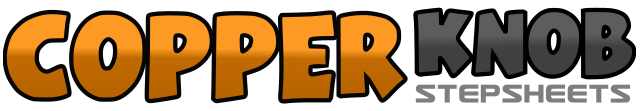 .......Count:40Wall:1Level:Upper Beginner.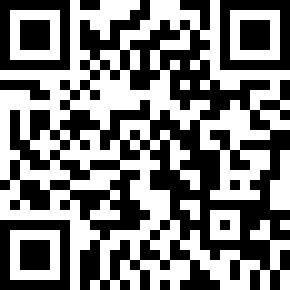 Choreographer:Diana Bishop (AUS) - March 2020Diana Bishop (AUS) - March 2020Diana Bishop (AUS) - March 2020Diana Bishop (AUS) - March 2020Diana Bishop (AUS) - March 2020.Music:Take Down - RayelleTake Down - RayelleTake Down - RayelleTake Down - RayelleTake Down - Rayelle........1-4Step R At R Crn, Step L Next To R, Step R At R Crn Hold5-8Step L At L Crn, Step R Next To L, Step L At L Crn Hold1-4Stomp R Next To L - 2 Times, Step R To R, Hold   ( Full Weight On To R Foot )5-8Stomp L  Next To R - 2 Times, Step L To L, Hold1-4Hip Bumps R,L,R Hold5-8Hip Bumps L,R,L Hold1-4Step R Behind L, Step L Fwd, Step R To R Side, Hold5-8Step L Behind R, Step R Fwd, Step L To L Side, Hold1-4Step R Fwd Turn ½ L, Step L In Place, Step R Fwd Hold5-8Run Fwd L,R,L, Stomping Each Foot, Hold